 Обязанности родителей

Приводить ребёнка аккуратно одетым и лично передавать его воспитателю и забирать! Родители, помните! Воспитателям категорически запрещается отдавать детей лицам в нетрезвом состоянии, детям мл. школьного возраста, отпускать детей по просьбе родителей, отдавать детей незнакомым лицам без предупреждения родителей!

 Решать все спорные вопросы в спокойной и деловой обстановке с указанием причин спора и привлечением администрации! Родители, помните! Конфликтные ситуации должны разрешаться без детей. 

 Оказывать помощь в благоустройстве детского сада.

Одевать детей по сезону и в соответствии с погодой! Родители, помните! Чрезмерное укутывание или недостаточно тёплая одежда могут привести к заболеванию ребёнка! 

 Не приводить больного ребёнка в детский сад и своевременно сообщать о причинах непосещения ребёнком по телефону детского сада 2-23-91.Родители, помните! Если ребёнок не посещает детский сад три дня и более, то он принимается в детский сад только с медицинской справкой! 

Вносить плату за содержание ребёнка в детский сад до 15 числа каждого месяца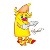 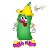 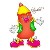 